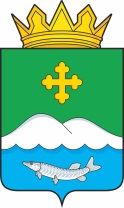 Дума Белозерского муниципального округаКурганской областиРЕШЕНИЕот 23 декабря 2022 года № 303с. БелозерскоеОб утверждении отчета об исполнении бюджетаБелозерского сельсовета за 9 месяцев 2022 годаЗаслушав отчет об исполнении бюджета Белозерского сельсовета за 9 месяцев 2022 года, Дума Белозерского муниципального округаРЕШИЛА:1. Утвердить отчет об исполнении бюджета Белозерского сельсовета за 9 месяцев 2022 года по доходам в сумме 6955,1 тыс. руб. и расходам в сумме 6703,0 тыс. руб., превышение доходов над расходами (профицит бюджета) Белозерского сельсовета в сумме 252,1 тыс. руб.2. Утвердить источники внутреннего финансирования дефицита бюджета Белозерского сельсовета за 9 месяцев 2022 года согласно приложению 1 к настоящему решению.3. Утвердить распределение бюджетных ассигнований по разделам, подразделам классификации расходов бюджета Белозерского сельсовета на 2022 год согласно приложению 2 к настоящему решению.4. Утвердить ведомственную структуру расходов бюджета Белозерского сельсовета на 2022 год согласно приложению 3 к настоящему решению.5. Утвердить программу муниципальных внутренних заимствований Белозерского сельсовета на 2022 год согласно приложению 4 к настоящему решению.6. Разместить настоящее решение на официальном сайте Администрации Белозерского муниципального округа в информационно-телекоммуникационной сети Интернет.Председатель ДумыБелозерского муниципального округа                                                               П.А. Макаров ГлаваБелозерского муниципального округа                                                               А.В. ЗавьяловПриложение 1к решению Думы Белозерского муниципального округа от 23 декабря 2022 года № 303«Об утверждении отчета об исполнении бюджета Белозерского сельсовета за 9 месяцев 2022 года»Источники внутреннего финансирования дефицита бюджета Белозерского сельсовета за 2022 год(тыс. руб.)Приложение 2к решению Думы Белозерского муниципального округа от 23 декабря 2022 года № 303«Об утверждении отчета об исполнении бюджета Белозерского сельсовета за 9 месяцев 2022 года»Распределение бюджетных ассигнований по разделам и подразделам классификации расходов бюджета Белозерского сельсовета на 2022 год.(тыс. руб.)Ведомственная структура расходов бюджета Белозерского сельсоветана 2022 год Приложение 4к решению Думы Белозерского муниципального округа от 23 декабря 2022 года № 303«Об утверждении отчета об исполнении бюджета Белозерского сельсовета за 9 месяцев 2022 года»Программа муниципальных внутренних заимствований Белозерского сельсовета на 2022 год(тыс. руб.)Код бюджетной классификации РФВиды государственных заимствованийПлан на годИсполнение% исполнения за годИсточники внутреннего финансирования дефицита бюджета5964,6252,14,2из них:01050000000000000Изменение остатков средств на счетах по учету средств бюджета-5964,6-252,14,201050201000000510Увеличение прочих остатков денежных средств бюджетов поселений-12667,6-6955,154,901050201000000610Уменьшение прочих остатков денежных средств бюджетов поселений6703,06703,0100,0Всего источников финансирования дефицита бюджета5964,6252,14,2Наименование РзПРплан на годисполнение за год% исполненияОБЩЕГОСУДАРСТВЕННЫЕ ВОПРОСЫ012576,02576,0100,0Функционирование высшего должностного лица субъекта Российской Федерации и муниципального образования0102386,7386,7100,0Функционирование Правительства Российской Федерации, высших исполнительных органов государственной власти субъектов Российской Федерации, местных администраций01042181,32181,3100,0Другие общегосударственные вопросы01138,08,0100,0НАЦИОНАЛЬНАЯ ОБОРОНА02250,1250,1100,0Мобилизационная и вневойсковая подготовка0203250,1250,1100,0НАЦИОНАЛЬНАЯ БЕЗОПАСНОСТЬ И ПРАВООХРАНИТЕЛЬНАЯ ДЕЯТЕЛЬНОСТЬ03931,1931,1100,0Обеспечение пожарной безопасности0310931,1931,1100,0НАЦИОНАЛЬНАЯ ЭКОНОМИКА042161,92161,9100,0Общеэкономические вопросы0401106,6106,6100,0Использование и охрана водных объектов040639,439,4100,0Дорожное хозяйство (дорожные фонды)04092013,42013,4100,0Другие вопросы в области национальной экономики04122,52,5100,0ЖИЛИЩНО - КОММУНАЛЬНОЕ ХОЗЯЙСТВО05773,9773,9100,0Жилищное хозяйство0501185,6185,6100,0Благоустройство0503588,3588,3100,0СОЦИАЛЬНАЯ ПОЛИТИКА1010,010,0100,0Социальное обеспечение100310,010,0100,0ИТОГО РАСХОДОВ6703,06703,0100,0Приложение 3к решению Думы Белозерского муниципального округа от 23 декабря 2022 года № 303«Об утверждении отчета об исполнении бюджета Белозерского сельсовета за 9 месяцев 2022 года»РаспРаздел, подразделЦСВРПлан 2022 годаИсполнение% исполненияАдминистрация Белозерского сельсовета0996703,06703,0100,0ОБЩЕГОСУДАРСТВЕННЫЕ ВОПРОСЫ09901002576,02576,0100,0Функционирование высшего должностного лица субъекта Российской Федерации и муниципального образования0990102386,7386,7100,0Непрограммные направления деятельности органов власти местного самоуправления09901027100000000386,7386,7100,0Обеспечение функционирования Главы муниципального образования09901027110000000386,7386,7100,0Глава муниципального образования09901027110083010386,7386,7100,0Расходы на выплату персоналу в целях обеспечения выполнения функций государственными (муниципальными) органами, казенными учреждениями, органами управления государственными внебюджетными фондами09901027110083010100386,7386,7100,0Непрограммные направления деятельности органов власти местного самоуправления099010471000000002181,32181,3100,0Обеспечение деятельности местной администрации099010471300000002181,32181,3100,0Центральный аппарат099010471300830402181,32181,3100,0Расходы на выплату персоналу в целях обеспечения выполнения функций государственными (муниципальными) органами, казенными учреждениями, органами управления государственными внебюджетными фондами099010471300830401001890,11890,1100,0Закупка товаров, работ и услуг для обеспечения государственных (муниципальных) нужд09901047130083040200238,9238,9100,0Социальное обеспечение и иные выплаты населению0990104713008304030045,645,6100,0Иные бюджетные ассигнования099010471300830408006,76,7100,0Другие общегосударственные вопросы09901138,08,0100,0Иные непрограммные мероприятия099011371400000008,08,0100,0Расходы на проведение конкурсов и мероприятий099011371400830707,97,9100,0Закупка товаров, работ и услуг для обеспечения государственных (муниципальных) нужд099011371400830702007,97,9100,0Осуществление отдельных государственных полномочий Курганской области в сфере определения перечня должностных лиц органов местного самоуправления, уполномоченных составлять протоколы об административных правонарушениях099011371400161000,10,1100,0Закупка товаров, работ и услуг для обеспечения государственных (муниципальных) нужд099011371400161002000,10,1100,0Национальная оборона0990200250,1250,1100,0Мобилизационная и войсковая подготовка0990203250,1250,1100,0Непрограммные направления деятельности органов власти местного самоуправления09902037100000000250,1250,1100,0Иные непрограммные мероприятия0990203714000000250,1250,1100,0Осуществление первичного воинского учета на территориях, где отсутствуют военные комиссариаты09902037140051180250,1250,1100,0Расходы на выплату персоналу в целях обеспечения выполнения функций государственными (муниципальными) органами, казенными учреждениями, органами управления государственными внебюджетными фондами09902037140051180100186,2186,2100,0Закупка товаров, работ и услуг для обеспечения государственных (муниципальных) нужд0990203714005118020063,963,9100,0НАЦИОНАЛЬНАЯ БЕЗОПАСТНОСТЬ И ПРАВООХРАНИТЕЛЬНАЯ ДЕЯТЕЛЬНОСТЬ0990300931,1931,1100,0Обеспечение пожарной безопасности0990310931,1931,1100,0Муниципальная программа «Пожарная безопасность Белозерского сельсовета на 2022 год»09903100100000000931,1931,1100,0Мероприятия в области безопасности населенных пунктов09903100100183090931,1931,1100,0Обеспечение деятельности муниципальных пожарных постов09903100100183090931,1931,1100,0Расходы на выплату персоналу в целях обеспечения выполнения функций государственными (муниципальными) органами, казенными учреждениями, органами управления государственными внебюджетными фондами09903100100183090100794,3794,3100,0Закупка товаров, работ и услуг для обеспечения государственных (муниципальных) нужд0990310010018309020083,383,3100,0Иные бюджетные ассигнования09903100100183090800 53,553,5100,0НАЦИОНАЛЬНАЯ ЭКОНОМИКА09904002161,92161,9100,0Реализация дополнительных мероприятий, направленных на снижение напряженности на рынке труда099040171400LП020106,6106,6100,0Расходы на выплату персоналу в целях обеспечения выполнения функций государственными (муниципальными) органами, казенными учреждениями, органами управления государственными внебюджетными фондами099040171400LП020100106,6106,6100,0Водное хозяйство099040639,439,4100,0Непрограммное направление деятельности органов власти местного самоуправления0990406710000000039,439,4100,0Иные непрограммные мероприятия0990406714000000039,439,4100,0Водохозяйственные и водо охранные мероприятия0990406714008316039,439,4100,0Закупка товаров, работ и услуг для обеспечения государственных (муниципальных) нужд0990406714008316020039,439,4100,0Дорожное хозяйство (дорожные фонды)09904092013,42013,4100,0Иные непрограммные мероприятия099040971000000002013,42013,4100,0Осуществление мероприятий в сфере дорожной деятельности099040971400831102013,42013,4100,0Закупка товаров, работ и услуг для обеспечения государственных (муниципальных) нужд099040971400831102002013,42013,4100,0Другие расходы в области национальной экономики09904122,52,5100,0Муниципальная программа «Мероприятия по землеустройству и землепользованию Белозерского сельсовета на 2022 год»099041203000000002,52,5100,0Мероприятия по межеванию земельных участков099041203001000002,52,5100,0Мероприятия по землеустройству и землепользованию099041203001831202,52,5100,0Закупка товаров, работ и услуг для обеспечения государственных (муниципальных) нужд099041203001831202002,52,5100,0ЖИЛИЩНО-КОММУНАЛЬНОЕ ХОЗЯЙСТВО0990500773,9773,9100,0Муниципальная программа «Развитие жилищно- коммунального хозяйства Белозерского сельсовета на 2022 год»09905010500000000185,6185,6100,0Мероприятия по содержанию муниципального жилищного фонда09905010500100000185,6185,6100,0Мероприятия в области жилищного хозяйства09905010500183140185,6185,6100,0Закупка товаров, работ и услуг для обеспечения государственных (муниципальных) нужд09905010500183140200179,3179,3100,0Иные бюджетные ассигнования099050105001831408006,36,3100,0Благоустройство0990503588,3588,3100,0Муниципальная программа «Благоустройство территории Белозерского сельсовета на 2022 год»09905030700000000588,3588,3100,0Проведение мероприятий по благоустройству и санитарному содержанию населенных пунктов09905030700100000588,3588,3100,0Организация и содержание мест захоронения0990503070018317035,235,2100,0Закупка товаров, работ и услуг для обеспечения государственных (муниципальных) нужд0990503070018317020035,235,2100,0Прочие мероприятия по благоустройству09905036150080150553,1553,1100,0Закупка товаров, работ и услуг для обеспечения государственных (муниципальных) нужд09905036150080150200553,1553,1100,0Мероприятия в области социального обеспечения населения0991003714018331010,010,0100,0Социальное обеспечение и иные выплаты населению09910037140183310 30010,010,0100,0№ п/пВид долговых обязательствСуммав том числе средства, направляемые на финансирование дефицита бюджета Белозерского сельсовета1.Договоры и соглашения о получении Белозерским сельсоветом бюджетных кредитов от бюджетов других уровней бюджетной системы Курганской области00в том числе:ПривлечениеПогашение2.Кредитные соглашения и договоры, заключаемые Белозерским сельсоветом с кредитными организациями00в том числе:ПривлечениеПогашение3.Предоставление государственных гарантий004.Исполнение государственных гарантий00Всего:00